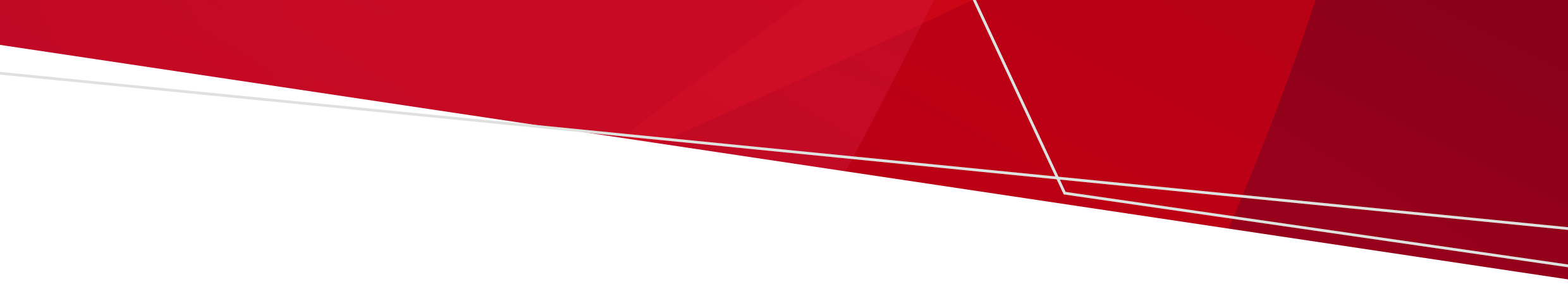 Apakah kajian ELUCIDAR?Jabatan Kesihatan mengetuai satu kajian percubaan klinikal berjudul 'Keberkesanan Cahaya Ultraungu Pembasmi Kuman dengan Konfigurasi Ruang Atas bagi Mengurangkan virus COVID-19 di Kemudahan Penjagaan Kediaman Warga Emas (ELUCIDAR): Sebuah kajian percubaan dikawal dirambangkan berkelompok. Dalam kajian ini, peralatan lampu ultraungu pembasmi kuman ruang atas dipasang pada siling atau dinding tinggi kemudahan penjagaan warga emas. Mengapa kajian ini dijalankan?Dalam kajian makmal, peranti cahaya ultraungu pembasmi kuman terbukti berjaya melumpuhkan bakteria dan virus. Zarah virus yang dilumpuhkan tidak dapat menyerang dan menjangkiti sel manusia, dan ini mencegah jangkitan.  Seperti kebanyakan virus pernafasan yang lain, virus COVID-19 tersebar dari orang ke orang melalui titisan besar dan zarah bawaan udara. Apabila dipasang di bahagian atas bilik, betul-betul di bawah siling, lampu ultraungu pembasmi kuman dapat melumpuhkan virus dan bakteria bawaan udara yang mengikuti pergerakan udara biasa dalam bilik lalu masuk ke dalam sinaran cahaya UV. Dengan cara ini, lampu dapat beroperasi terus di bahagian atas bilik, sementara orang dapat menghabiskan waktu dengan selamat di bahagian bawah bilik. Jabatan Kesihatan ingin menilai sama ada peranti ini dapat mengurangkan penyebaran COVID-19 dan flu di kemudahan penjagaan warga emas.Apakah manfaat menyertai kajian ini?Lampu ini mungkin terbukti sangat bermanfaat dalam mengurangkan penyebaran penyakit berjangkit melalui udara. Dengan menyertai kajian, kemudahan penjagaan membantu Jabatan Kesihatan memahami sama ada hal ini berfaedah atau tidak di persekitaran penjagaan warga emas.Berapa lamakah kajian ini akan berlangsung?Kajian percubaan ini berlangsung selama 12 bulan sejak peranti dipasang dan dihidupkan.   Berapa banyak kemudahan penjagaan warga emas yang ikut serta?Kira-kira 60 kemudahan penjagaan semuanya akan ikut serta. Daripada 60 kemudahan tersebut, kira-kira separuh akan dipasang lampu ultraungu pembasmi kuman (disebut 'kemudahan campur tangan'). Separuh lagi tidak dipasang lampu ultraungu pembasmi kuman (disebut 'kemudahan kawalan'). Bilangan kes COVID-19 dan flu di kedua-dua kelompok ini dapat diukur dan dibandingkan, demi memahami keberkesanan lampu ultraungu pembasmi kuman. Apakah yang akan terjadi di ‘kemudahan campur tangan’?Kemudahan yang secara rawak dimasukkan dalam 'kelompok campur tangan' akan mendapat lampu ultraungu pembasmi kuman pada awal tahun 2024. Lampu-lampu itu akan dipasang oleh kontraktor mahir di kemudahan masing-masing, di kawasan umum seperti dapur, bilik makan, laluan antara bilik, dan ruang kakitangan. Lampu ultraungu pembasmi kuman tidak akan dipasang di bilik tidur atau bilik mandi. Kemudahan campur tangan akan diberikan penerangan tambahan untuk disampaikan kepada kakitangan, keluarga dan penghuni tentang proses pemasangan, serta langkah waspada keselamatan.Data akan dipungut daripada pangkalan data Kerajaan sepanjang tempoh kajian untuk menjejak kes positif COVID-19, flu, dan virus pernafasan yang lain. Apakah yang akan terjadi di ‘kemudahan kawalan’?Lampu ultraungu pembasmi kuman tidak akan dipasang di kemudahan kawalan. Kemudahan kawalan akan beroperasi seperti biasa dengan proses kawalan jangkitan yang sedia ada.Seperti di kemudahan campur tangan, data akan dipungut sepanjang tempoh kajian bagi menjejak kes positif COVID-19, flu, dan virus pernafasan yang lain.Apakah yang saya akan lihat semasa lampu-lampu dipasang?Memasang lampu ultraungu pembasmi kuman tidak berbeza dengan memasang lampu biasa. Anda mungkin melihat anggota pasukan pergi ke pelbagai kawasan berkenaan, bagi melihat kedudukan terbaik untuk memasang lampu. Lampu dapat dipasang di dinding atau siling. Hanya juruteknik elektrik yang berpengalaman akan memasang lampu. Anda dapat menggunakan bilik seperti biasa apabila lampu ultraungu pembasmi kuman beroperasi. Lampu mungkin dilengkapi cahaya malap bagi menunjukkan lampu sedang berfungsi. Anda mungkin melihat orang memeriksa lampu itu dari semasa ke semasa.Pengurus kemudahan akan diberikan penerangan untuk disampaikan kepada anda tentang kajian dan lampu UV yang sedang dipasang. Anda dapat mengajukan apa-apa pertanyaan tentang lampu ultraungu pembasmi kuman.Data apakah yang akan dipungut?Kami akan memungut data tentang jumlah jangkitan pernafasan (virus COVID-19, flu, dan mungkin virus pernafasan yang lain), dan data kes terkait untuk setiap kemudahan. Maklumat peribadi atau data yang dapat mengenal pasti seseorang (misalnya, jantina dan umur) tidak akan dipungut bagi penghuni atau kakitangan mana pun.  Data tambahan tentang ciri-ciri dan operasi kemudahan berkenaan juga akan dipungut. Data ini termasuk nama dan lokasi kemudahan penjagaan warga emas, nisbah katil yang diduduki, kadar pemvaksinan penghuni/kakitangan, protokol pengujian pada waktu ini, sistem alih udara, serta apa-apa perubahan besar sepanjang projek berlangsung. Jabatan juga akan meminta maklum balas para penghuni dan kakitangan tentang pemasangan lampu ultraungu pembasmi kuman di beberapa kemudahan.Bagaimana anda tahu lampu ultraungu pembasmi kuman itu berkesan?Tujuan kajian ELUCIDAR adalah menilai sama ada berkesan, dan sejauh mana berkesan, lampu ultraungu pembasmi kuman di ruang atas dalam mengurangkan penyebaran virus COVID-19, flu, dan virus pernafasan lain di kemudahan penjagaan warga emas. Kadar jangkitan di kemudahan campur tangan dan kemudahan kawalan akan dibandingkan dan dianalisis di akhir tempoh kajian. Adakah kajian ini mendapat kelulusan etika?Jawatankuasa Etika Kajian Manusia Jabatan Kesihatan telah meluluskan kajian ELUCIDAR pada 7 Mac 2024. Jika ada maklum balas atau sungutan dari segi etika atau tentang proses tinjauan etika, anda dapat menghubungi Jawatankuasa secara langsung.E-mel: research.ethics@health.vic.gov.auTelefon: 0498 956 722Apakah yang akan terjadi di akhir tempoh percubaan?Di akhir percubaan, data yang dipungut sepanjang tempoh kajian akan dianalisis oleh para pakar kaji selidik, demi menentukan sama ada lampu ultraungu pembasmi kuman berkesan mengurangkan penyebaran virus COVID-19, flu, dan virus pernafasan lain di kemudahan penjagaan warga emas.Hasil kajian akan dilaporkan kembali kepada Jabatan Kesihatan untuk menjadi panduan bagi nasihat kesihatan awam selanjutnya.Siapakah yang dapat saya hubungi jika ada pertanyaan?Pengurus kemudahan anda adalah orang terbaik yang patut pertama sekali dihubungi. Anda juga dapat menghubungi Dr Michelle Delaire, Penyelidik Utama di Jabatan Kesihatan, jika ada pertanyaan tentang kajian ELUCIDAR. Laman web: https://www.health.vic.gov.au/germicidal-ultraviolet-light-combatting-airborne-virus-transmission/elucidar-study E-mel: elucidarstudy@health.vic.gov.au Telefon: 1800 519 722Kajian ELUCIDARPenerangan untuk Penghuni dan KeluargaOFFICIAL